NBS PLUS MANUFACTURER’S PRODUCT PAGEJump to instructionsProduct summary: (a one sentence product description used to differentiate between similar products)Product general description:Product specification clauseProduct reference:Product properties:End of product specification clauseAs standard: (use this box to describe the features of the product that are provided as standard)Options: (use this box to describe the features of the product that are optional)Approvals: (use this box to list any third party product approvals, e.g. Kitemark and British Board of Agrément certificates)<>Product literature: RPS ID: COL822889Page number: Manufacturer notes [not for publication]: Procter Contracts contact details:Email: 		Enquiries@proctercontracts.co.ukTelephone: 	0808 2566 638Address: 	11 Pant Glas Est		Bedwas		Caerphilly		CF83 8XDKey:Within the "Product Specification Clause" section, the following notation is used:[-] This is an empty insert, into which a specifier can enter their own requirements (e.g. colour or size).[d] The value below this notation is the default value for a property, meaning that is selected automatically for the specifier.[And] More than one item from the values below this notation may be selected by the specifier.Manufacturer:Procter Contracts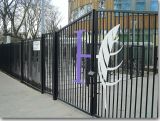 Product name:Balustrade GatesSteel swing gates.Balustrade swing gates provide good security and are generally used where aesthetics are important. The gates can be finished in company or school’s matching colour scheme and logos can be added.Available in a range of standard heights and specifications to match the style of fencing, balustrade swing gates have an opening width up to 15 m.Matching pedestrian gates, automation and access control also available including CE marked safety equipment. Consult with manufacturer for details.Applications:Prestigious main entrances.Perimeter - medium security.Schools.Airports.Commercial premises.Industrial units.Balustrade Gates SG-BG-001Size:As drawing - Insert details.As schedule - Insert details.Colour/ Finish:Polyester powder coated, RAL - Insert colour requirements.Accessories:[-]Height:1.8–5.0 m.Colour/ Finish:Hot dip galvanized to BS EN ISO 1461:2009 and polyester coated to a range of RAL colours.No approvals